Agency Disclosure Notice (ADN)OMB CONTROL NUMBER:  0704-XXXXOMB EXPIRATION DATE: XX/XX/XXXXThe public reporting burden for this collection of information, 0704-EFMS, is estimated to average 15 minutes per response, including the time for reviewing the instructions, searching existing data sources, gathering and maintaining the data needed, and completing and reviewing the collection of information.  Send comments regarding this burden estimate or burden reduction suggestions to the Department of Defense, Washington Headquarters Services, at whs.mc-alex.esd.mbx.dd-dod-information-collections@mail.mil.  Respondents should be aware that notwithstanding any other provision of law, no person shall be subject to any penalty for failing to comply with a collection of information if it does not display a currently valid OMB control number. ELIGIBILITY1.	In what Service were you on active duty on August XX, 2022?2.	Do you have any dependent(s) who are currently enrolled in the Exceptional Family Member Program (EFMP)?BACKGROUND INFORMATION3.	What is your current paygrade?4.	How long have you served on active duty?  To indicate less than 1 year, enter “0”.  To indicate 35 years or more, enter “35”.5.	How old are you?6.	What is your marital status?7.	[Ask if Q6 = "Divorced" OR Q6 = "Widowed" OR Q6 = "Never married"] Do you have a significant other?8.	[Ask if Q1 = "Army" AND Q7 = "Yes"] Do you live full-time with your significant other?9.	[Ask if Q1 = "Army" AND Q6 = "Married" OR Q6 = "Separated" OR Q7 = "Yes"] Does your current spouse/​partner have any military experience?10.	[Ask if Q1 = "Army" AND Q6 = "Married" OR Q6 = "Separated" OR Q7 = "Yes"] What is your spouse/​partner's current paid employment status?11.	Where do you live at your permanent duty station?12.	Please tell us about your dependent(s) who are currently enrolled in the EFMP?13.	How long has your dependent(s) been enrolled in the EFMP?14.	[Ask if Q1 = "Army"] What was your rank when your family was first enrolled in the EFMP?15.	[Ask if Q1 = "Army"] What circumstances led to your family's enrollment in the EFMP?SATISFACTION16.	How often has your leadership provided the support to assist you with your family's needs?17.	Since enrolling in the EFMP, to what extent have the needs of your family member(s) enrolled in the program been met?18.	Overall, how satisfied are you with the EFMP?ENROLLMENT PROCESS19.	How long did it take for you (or your family) to complete the enrollment process?20.	How satisfied are you (or your family) with the following aspects of the EFMP enrollment process?  Mark one answer for each item.21.	How did you (or your family) learn about the EFMP?  Mark “Yes” or “No” for each item.22.	[Ask if Q1 = "Army" and Q21 [Matching item] = "Yes"] How satisfied were you (or your family) with the information about the EFMP provided by the following sources?  Mark one answer for each item.23.	[Ask if Q1 = "Army"] How easy or difficult were each of the following aspects of your EFMP enrollment experiences?24.	[Ask if Q1 = "Army"] To what extent do you agree or disagree with the following statements about initiating your EFMP enrollment and services?  Mark one answer for each item.25.	[Ask if Q1 = "Army"] How long after your most recent EFMP enrollment were you connected with a Family Support Staff member?26.	Overall, how satisfied are you with the EFMP enrollment process?FAMILY SUPPORT SERVICES27.	In the past 12 months, have you (or your family) received assistance (e.g., information, referrals) from the local EFMP Family Support office?28.	[Ask if Q27 = "Yes"] In the past 12 months, how often did you (or your family) use the Exceptional Family Members Program Family Support services?29.	[Ask if Q27 = "Yes"] How satisfied have you (or your family) been with interactions with the EFMP Family Support providers in the past 12 months?30.	[Ask if Q1 = "Army" AND Q27 = "Yes"] How much do you agree or disagree with the following statements about your interactions with the EFMP Family Support Staff in the past 12 months?31.	[Ask if Q27 = "Yes"] Did the Family Support providers give you a link to the Exceptional Family Members Program Family Support Feedback Tool during your most recent visit?32.	Have you used any respite care services offered through your Military Service Family Support Program in the past two years?33.	[Ask if Q32 = "Yes"] Overall, how satisfied were you with the respite care services you received through your Military Service Family Support Program in the past two years?34.	[Ask if Q27 = "No"] What are the reasons for not engaging with the EFMP Family Support?ASSIGNMENT COORDINATION DURING PCS MOVE35.	Since enrolling in the Exceptional Family Members Program, how many times have you (or your family) relocated because of a PCS move?36.	[Ask if Q35 = “Once” or “Twice” or “Three or more times"] How many months has it been since your last PCS move?  To indicate less than one month, enter “0”.  To indicate more than 99 months, enter “99.”36.	[Ask if Q35 = “Once” or “Twice” or “Three or more times"] How satisfied were you (or your family) with the following aspects of the assignment coordination process during your most recent PCS move?38.	[Ask if Q1 = "Army" AND Q33 = "Once" or "Twice" or "Three or more times"] During your most recent PCS move, how did the following aspects impact your experience during assignment coordination?  Mark one answer for each item.BEFORE YOUR MOST RECENT PCS MOVE39.	[Ask if Q35 = “Once” or “Twice” or “Three or more times"] How much do you agree or disagree with the following statements about the EFMP family support provider at your previous location?  The provider…  Mark one answer for each item.40.	[Ask if Q35 = “Once” or “Twice” or “Three or more times"] Before your most recent PCS move, to what extent did Military Treatment Facility (MTF) staff assist with the coordination of medical services at the new location?41.	[Ask if Q1 = "Army" AND Q35 = "Once" or "Twice" or "Three or more times"] Overall, how satisfied were you with the availability of services at your previous location?DURING YOUR MOST RECENT PCS MOVE42.	[Ask if Q35 = “Once” or “Twice” or “Three or more times"] During your most recent PCS move, to what extent was the EFMP family support provider at your previous location…  Mark one answer for each item.43.	[Ask if Q35 = “Once” or “Twice” or “Three or more times"] During your most recent PCS move, to what extent was the EFMP family support provider at your new location…  Mark one answer for each item.44.	[Ask if Q35 = “Once” or “Twice” or “Three or more times"] During your most recent PCS move, to what extent…  Mark one answer for each item.AFTER YOUR MOST RECENT PCS MOVE45.	[Ask if Q35 = “Once” or “Twice” or “Three or more times"] After your most recent PCS move, to what extent did the EFMP family support provider at your new location…  Mark one answer for each item.46.	[Ask if Q1 = "Army" AND Q35 = "Once" or "Twice" or "Three or more times"] Overall, how satisfied are you with the availability of services at your new location?47.	[Ask if Q35 = “Once” or “Twice” or “Three or more times"] Overall, to what extent did the EFMP support make your PCS move smoother?48.	[Ask if Q1 = "Army"] Did you or your family have a designated EFMP family support staff member…?49.	[Ask if Q1 = "Army"] Thinking about the overall experience of your most recent PCS move (e.g., assignment coordination, packing and preparing, transport/​moving, getting settled in your new location), how often…  Mark one answer for each item.MEDICAL SERVICES50.	Did you receive primary care medical services in the past 12 months?51.	[Ask if Q50 = "Yes, only at a Military Medical Treatment Facility " or "Yes, only at a Civilian (non-military) Medical Provider" or "Yes, at both"] Overall, how satisfied were you with the primary care medical services you received in the past 12 months?52.	Did you receive specialty care medical services in the past 12 months?53.	[Ask if Q52 = "Yes, only at a Military Medical Treatment Facility " or "Yes, only at a Civilian (non-military) Medical Provider" or "Yes, at both"] Overall, how satisfied were you with the specialty care medical services you received in the past 12 months?54.	Have you used any respite care services offered through TRICARE ECHO in the past two years?55.	[Ask if Q54 = "Yes"] Overall, how satisfied were you with the respite care services you received through TRICARE ECHO in the past two years?EDUCATIONAL SERVICES56.	Were you provided educational services (i.e., EIS, DoDEA, public) in the past 12 months?57.	[Ask if Q56 = "Yes"] How easy or difficult was it to receive the following?  Mark one answer for each item.LEGAL SERVICES58.	Did you request assistance from your local Military Legal office related to special education concerns in the past 12 months?59.	[Ask if Q58 = "Yes"] Overall, how satisfied were you with the legal assistance you received in the past 12 months?USE OF PROGRAMS AND SERVICES60.	To what extent do you agree or disagree with the following statements?  Mark one answer for each item.61.	[Ask if Q1 = "Army"] How satisfied are you (or your family) with the following aspects of the EFMP?  Mark one answer for each item.62.	Which resource do you use most often to access information about the EFMP?  Mark one.63.	Did you or your family use any of the following additional services?  Mark “Yes” or “No” for each item.64.	[Ask if Q63 [Matching item] = "Yes"] How helpful were the services in meeting your family's needs?65.	[Ask if Q63 [Matching item] = "Yes"] How accessible were the following additional services?66.	In the past 12 months, how many days off work have you or your spouse/​partner taken to address issues related to your family member's special needs?RETENTION67.	To what extent has being enrolled in the EFMP had a positive or negative impact on…  Mark one answer for each item.68.	Suppose you have to decide whether to stay on active duty.  Will your EFMP enrollment impact your decision to stay?69.	Based on the services received through the EFMP, does your family favor you staying or leaving active duty?TAKING THE SURVEY70.	Thank you for participating in the survey.  There are no more questions on this survey.  If you have comments or concerns that you were not able to express in answering this survey, please enter them in the space provided.  Your comments will be viewed and considered as policy deliberations take place.  Any comments you make on this questionnaire will be kept confidential.  Do not include any personally identifiable information (PII) in your comments.  However, if OPA or its data collection contractor perceives comments as a direct threat to yourself or others, out of concern for your welfare, OPA may contact an office in your area for appropriate action.  Your feedback is useful and appreciated.71.	Based on your answer to the previous question, you are ineligible to take this survey.  If you feel you have encountered this message in error, click the back arrow button and check your answer(s).	To submit your answers click Submit.  For further help, please call our Survey Processing Center toll-free at 1-800-881-5307 or e-mail [EMAIL]@mail.mil.72.	Based on your answer to the previous question, you are ineligible to take this survey.  If you feel you have encountered this message in error, click the back arrow button and check your answer(s).	If you have any additional comments or concerns, please enter them below.	To submit your answers click Submit. For further help, please call our Survey Processing Center toll-free at 1-800-881-5307 or e-mail [EMAIL]@mail.mil.1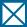 Army2Navy3Marine Corps4Air Force5None, you were separated or retired2Yes1No1 E-16 E-611W-121O-1/​O-1E2 E-27 E-712W-222O-2/​O-2E3 E-38 E-813W-323O-3/​O-3E4 E-49 E-914W-424O-45 E-515W-525O-526O-6 or aboveYearsYears old1Married2Separated3Divorced4Widowed5Never married2Yes1No2Yes1No1Spouse/​partner is currently active duty military2Spouse/​partner is currently a Reserve component member3Spouse/​partner is retired/​former military4Spouse/​partner has no military experience1Full-time employed (i.e., working for pay 40 hours or more per week)2Part-time employed3Not employed by choice4Unemployed, looking for work5Other1Aboard ship2Government-owned barracks, dorm, bachelor quarters, or unaccompanied enlisted or officer housing, on base3Government-owned family housing, on base4Government-owned or leased family housing, off base5Privatized housing, on base, that you rent6Privatized housing, off base, that you rent7Civilian/​community housing, off base, that you own or pay mortgage on8Civilian/​community housing, off base, that you rent9OtherRelationship to you (child, spouse parent, other)GenderAgeType of enrollment (medical, educational or both) 1.2.3.4.5.6.7.1Less than a month21 month–6 months37–11 months41–2 years5More than 2 years1E1–E42E5–E93W1–W54O1–O35O4–O6 and above1Your family was enrolled only because you were obligated to enroll in EFMP by Army leadership/​Army policy2Your family was enrolled partly because because of Army leadership/​policy and partly you wanted to be3Your family was enrolled only because you wanted to be4Prefer not to answer5Always4Often3Sometimes2Rarely1Never6Does not apply5Very large extent4Large extent3Moderate extent2Small extent1Not at all5Very satisfied4Satisfied3Neither satisfied nor dissatisfied2Dissatisfied1Very dissatisfied1Less than a month21 month–3 months34 months–6 months47 months–9 months510 months–12 months6More than 12 months1   Very dissatisfied1   Very dissatisfied1   Very dissatisfied1   Very dissatisfied1   Very dissatisfied1   Very dissatisfied2   Dissatisfied2   Dissatisfied2   Dissatisfied2   Dissatisfied2   Dissatisfied3   Neither satisfied nor dissatisfied3   Neither satisfied nor dissatisfied3   Neither satisfied nor dissatisfied3   Neither satisfied nor dissatisfied4   Satisfied4   Satisfied4   Satisfied5   Very satisfied5   Very satisfieda.	Directions received for the enrollment process	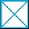 b.	Timeliness of the enrollment process	c.	Notification of the enrollment outcome	d.	Support from EFMP staff during the enrollment process	e.	Information received about the EFMP during the enrollment process	1   No1   No1   No2   Yes2   Yesa.	Military medical/​mental health professionals 	b.	Civilian medical/​mental health professionals	c.	Military educational professionals (e.g., DODEA teacher, school administrator, school counselor)	d.	Civilian educational professionals (e.g., local teacher, school administrator, school counselor)	e.	EFMP Family Support Staff	f.	Other EFMP personnel	g.	Chaplain	h.	Military leaders/​command	i.	Other soldiers, military friends, family or neighbors	j.	EFMP & Me/​Military OneSource	k.	Social media (e.g., Instagram, Twitter, Facebook)	l.	Other	1   Very dissatisfied1   Very dissatisfied1   Very dissatisfied1   Very dissatisfied1   Very dissatisfied1   Very dissatisfied2   Dissatisfied2   Dissatisfied2   Dissatisfied2   Dissatisfied2   Dissatisfied3   Neither satisfied nor dissatisfied3   Neither satisfied nor dissatisfied3   Neither satisfied nor dissatisfied3   Neither satisfied nor dissatisfied4   Satisfied4   Satisfied4   Satisfied5   Very satisfied5   Very satisfieda.	Military medical/​mental health professionals	b.	Civilian medical/​mental health professionals	c.	Military educational professionals (e.g., DODEA teacher, school administrator, school counselor)	d.	Civilian educational professionals (e.g., local teacher, school administrator, school counselor)	e.	EFMP Family Support Staff	f.	Other EFMP personnel	g.	Chaplain	h.	Military leaders/​command	i.	Other soldiers, military friends, family or neighbors	j.	EFMP & Me/​Military OneSource	k.	Social media (e.g., Instagram, Twitter, Facebook)	l.	Other	1   Very difficult1   Very difficult1   Very difficult1   Very difficult1   Very difficult1   Very difficult2   Difficult2   Difficult2   Difficult2   Difficult2   Difficult3   Neither easy or difficult3   Neither easy or difficult3   Neither easy or difficult3   Neither easy or difficult4   Easy4   Easy4   Easy5   Very easy5   Very easya.	Finding information on available resources, in general	b.	Finding information on the specific resources your family needed	c.	Connecting with EFMP Family Support Staff for the first time	d.	Deciding which services to use or access	e.	Accessing relevant services for the first time	1   Strongly disagree1   Strongly disagree1   Strongly disagree1   Strongly disagree1   Strongly disagree1   Strongly disagree2   Disagree2   Disagree2   Disagree2   Disagree2   Disagree3   Neither agree nor disagree3   Neither agree nor disagree3   Neither agree nor disagree3   Neither agree nor disagree4   Agree4   Agree4   Agree5   Strongly agree5   Strongly agreea.	A medical or educational professional reached out to your family early in the EFMP enrollment process	b.	A Family Support Staff member reached out to your family early in the EFMP enrollment process	c.	Your family had to advocate for your Exceptional Family Member to get the services they need	1Within 1 month21–6 months37–12 months4More than 12 months5Never connected with Family Support Staff6Not sure5Very satisfied4Satisfied3Neither satisfied nor dissatisfied2Dissatisfied1Very dissatisfied2Yes1No1More than once a week2Once a week3Once a month4Once every few months5Once a year1   Very dissatisfied1   Very dissatisfied1   Very dissatisfied1   Very dissatisfied1   Very dissatisfied1   Very dissatisfied2   Dissatisfied2   Dissatisfied2   Dissatisfied2   Dissatisfied2   Dissatisfied3   Neither satisfied nor dissatisfied3   Neither satisfied nor dissatisfied3   Neither satisfied nor dissatisfied3   Neither satisfied nor dissatisfied4   Satisfied4   Satisfied4   Satisfied5   Very satisfied5   Very satisfieda.	Provider's familiarity with local resources	b.	Accuracy of the information provided	c.	Availability of the providers to provide assistance and support	d.	Providers accurately acknowledged concerns	e.	Professionalism of the staff	f.	Responsiveness of staff	g.	Providers tailored support to meet my needs	1   Strongly disagree1   Strongly disagree1   Strongly disagree1   Strongly disagree1   Strongly disagree1   Strongly disagree2   Disagree2   Disagree2   Disagree2   Disagree2   Disagree3   Neither agree nor disagree3   Neither agree nor disagree3   Neither agree nor disagree3   Neither agree nor disagree4   Agree4   Agree4   Agree5   Strongly agree5   Strongly agreea.	You frequently attempt to communicate with your EFMP Family Support Staff	b.	Your EFMP Family Support Staff responds quickly when you reach out (e.g., answers the phone, replies to emails)	c.	Your EFMP Family Support Staff helps enroll/​sign up your Exceptional Family Member for the care/​services they need	d.	Your EFMP Family Support Staff helps ensure your Exceptional Family Member receives the care/​services they need	e.	Your EFMP Family Support Staff helps resolve problems as they arise	1Yes, and I provided feedback2Yes, but I did not provide feedback3No, and I was not aware of this tool4No, but I am aware of this tool1Yes2No, but I was aware of this resource3No, and I am not aware of this resource5Very satisfied4Satisfied3Neither satisfied nor dissatisfied2Dissatisfied1Very dissatisfied1   No1   No1   No2   Yes2   Yesa.	Location 	b.	Availability of child care	c.	Expense of child care	d.	Hours of operation	e.	Conflict with work schedule	f.	Transportation	g.	Unaware of Family Support services	h.	Unable to reach Family Support provider	i.	Did not need support in the past 12 months	j.	Other	1Never2Once3Twice4Three or more timesMonths1   Very dissatisfied1   Very dissatisfied1   Very dissatisfied1   Very dissatisfied1   Very dissatisfied1   Very dissatisfied2   Dissatisfied2   Dissatisfied2   Dissatisfied2   Dissatisfied2   Dissatisfied3   Neither satisfied nor dissatisfied3   Neither satisfied nor dissatisfied3   Neither satisfied nor dissatisfied3   Neither satisfied nor dissatisfied4   Satisfied4   Satisfied4   Satisfied5   Very satisfied5   Very satisfieda.	Availability of staff to provide assistance or answer questions	b.	Usefulness of the information shared	c.	Directions received on the assignment coordination process	d.	Notification of the assignment recommendation	e.	Timeliness of the process	f.	Notification of the option to request a second review of the assignment decision	g.	Overall assignment coordination process	1   Very negative impact1   Very negative impact1   Very negative impact1   Very negative impact1   Very negative impact1   Very negative impact2   Negative impact2   Negative impact2   Negative impact2   Negative impact2   Negative impact3   Neither positive nor negative impact3   Neither positive nor negative impact3   Neither positive nor negative impact3   Neither positive nor negative impact4   Positive impact4   Positive impact4   Positive impact5   Very positive impact5   Very positive impacta.	Being enrolled in the EFMP	b.	Identifying services at the new location	c.	Availability of necessary services at the new location	1   Strongly disagree1   Strongly disagree1   Strongly disagree1   Strongly disagree1   Strongly disagree1   Strongly disagree2   Disagree2   Disagree2   Disagree2   Disagree2   Disagree3   Neither agree nor disagree3   Neither agree nor disagree3   Neither agree nor disagree3   Neither agree nor disagree4   Agree4   Agree4   Agree5   Strongly agree5   Strongly agreea.	Connected you to the EFMP family support office at the new location?	b.	Initiated the transition to the new location in a timely manner?	c.	Was responsive when handling the move?	d.	Was available to address concerns about the PCS move?	e.	Was helpful during the move?	f.	Reached out to you (or your new family support staff) to follow-up?	5Very large extent4Large extent3Moderate extent2Small extent1Not at all5Very satisfied4Satisfied3Neither satisfied nor dissatisfied2Dissatisfied1Very dissatisfied1   Not at all1   Not at all1   Not at all1   Not at all1   Not at all1   Not at all2   Small extent2   Small extent2   Small extent2   Small extent2   Small extent3   Moderate extent3   Moderate extent3   Moderate extent3   Moderate extent4   Large extent4   Large extent4   Large extent5   Very large extent5   Very large extenta.	Available to address concerns and during the move?	b.	Able to provide support during the move?	1   Not at all1   Not at all1   Not at all1   Not at all1   Not at all1   Not at all2   Small extent2   Small extent2   Small extent2   Small extent2   Small extent3   Moderate extent3   Moderate extent3   Moderate extent3   Moderate extent4   Large extent4   Large extent4   Large extent5   Very large extent5   Very large extenta.	Available to address concerns and during the move?	b.	Able to provide support during the move?	1   Not at all1   Not at all1   Not at all1   Not at all1   Not at all1   Not at all2   Small extent2   Small extent2   Small extent2   Small extent2   Small extent3   Moderate extent3   Moderate extent3   Moderate extent3   Moderate extent4   Large extent4   Large extent4   Large extent5   Very large extent5   Very large extenta.	Did the MTF staff assist with the coordination of medical services at the new location?	b.	Were you able to access medical services during the move?	c.	Did you receive medical care at the new location in a timely manner?	1   Not at all1   Not at all1   Not at all1   Not at all1   Not at all1   Not at all2   Small extent2   Small extent2   Small extent2   Small extent2   Small extent3   Moderate extent3   Moderate extent3   Moderate extent3   Moderate extent4   Large extent4   Large extent4   Large extent5   Very large extent5   Very large extenta.	Contact you, if requested, in a timely manner?	b.	Be responsive when handling the move?	c.	Help you access services at the new location with ease?	d.	Be helpful during the transition?	5Very satisfied4Satisfied3Neither satisfied nor dissatisfied2Dissatisfied1Very dissatisfied5Very large extent4Large extent3Moderate extent2Small extent1Not at all1Yes, at your old location only2Yes, at your new location only3Yes, at both locations4No1   Never1   Never1   Never1   Never1   Never1   Never2   Almost never2   Almost never2   Almost never2   Almost never2   Almost never3   Sometimes3   Sometimes3   Sometimes3   Sometimes4   Fairly often4   Fairly often4   Fairly often5   Very often5   Very oftena.	Were you upset because of something that happened unexpectedly?	b.	Did you feel that you were unable to control the important things in your life?	c.	Did you feel nervous and “stressed”?	d.	Did you feel confident about your ability to handle your personal problems?	e.	Did you feel that things were going your way?	f.	Did you find that you could not cope with all the things that you had to do?	g.	Were you able to control irritations in your life?	h.	Did you feel that you were on top of things?	i.	Were you angered by things outside of your control?	j.	Did you feel that difficulties were piling up so high that you could not overcome them?	1Yes, only at a Military Medical Treatment Facility2Yes, only at a Civilian (non-military) Medical Provider3Yes, at both4No5Very satisfied4Satisfied3Neither satisfied nor dissatisfied2Dissatisfied1Very dissatisfied1Yes, only at a Military Medical Treatment Facility2Yes, only at a Civilian (non-military) Medical Provider3Yes, at both4No5Very satisfied4Satisfied3Neither satisfied nor dissatisfied2Dissatisfied1Very dissatisfied1Yes2No, but I was aware of this resource3No, and I am not aware of this resource5Very satisfied4Satisfied3Neither satisfied nor dissatisfied2Dissatisfied1Very dissatisfied2Yes1No1   Very difficult1   Very difficult1   Very difficult1   Very difficult1   Very difficult1   Very difficult2   Difficult2   Difficult2   Difficult2   Difficult2   Difficult3   Neither easy or difficult3   Neither easy or difficult3   Neither easy or difficult3   Neither easy or difficult4   Easy4   Easy4   Easy5   Very easy5   Very easya.	Special education services	b.	Early intervention services	c.	Support to address your child's educational needs	1Yes2No, but I am aware of this resource3No, and I am not aware of this resource5Very satisfied4Satisfied3Neither satisfied nor dissatisfied2Dissatisfied1Very dissatisfied1   Strongly disagree1   Strongly disagree1   Strongly disagree1   Strongly disagree1   Strongly disagree1   Strongly disagree2   Disagree2   Disagree2   Disagree2   Disagree2   Disagree3   Neither agree nor disagree3   Neither agree nor disagree3   Neither agree nor disagree3   Neither agree nor disagree4   Agree4   Agree4   Agree5   Strongly agree5   Strongly agreea.	Finding information on available resources was easy	b.	Connecting with a EFMP Family Support Provider was easy	c.	Accessing relevant services was easy	1   Very dissatisfied1   Very dissatisfied1   Very dissatisfied1   Very dissatisfied1   Very dissatisfied1   Very dissatisfied2   Dissatisfied2   Dissatisfied2   Dissatisfied2   Dissatisfied2   Dissatisfied3   Neither satisfied nor dissatisfied3   Neither satisfied nor dissatisfied3   Neither satisfied nor dissatisfied3   Neither satisfied nor dissatisfied4   Satisfied4   Satisfied4   Satisfied5   Very satisfied5   Very satisfieda.	The coordination of your family's services	b.	The ability of EFMP family support staff to coordinate your services	c.	How quickly EFMP family support staff respond to your family	d.	The overall support given by EFMP family support staff	e.	The accessibility of services your family receives	f.	The quality of services your family receives	1Local EFMP Family Support Office2Social media (i.e., Instagram, Twitter, Facebook)3EFMP & Me/​Military OneSource4Installation websites5Other1   No1   No1   No2   Yes2   Yesa.	Housing assistance 	b.	Child care services	c.	Non-medical counseling	d.	School Liaison Program	e.	Military and Family Support Center	f.	Education support services	g.	Other federal, state, and local resources	1   Not at all helpful1   Not at all helpful1   Not at all helpful1   Not at all helpful1   Not at all helpful1   Not at all helpful2   Slightly helpful2   Slightly helpful2   Slightly helpful2   Slightly helpful2   Slightly helpful3   Somewhat helpful3   Somewhat helpful3   Somewhat helpful3   Somewhat helpful4   Very helpful4   Very helpful4   Very helpful5   Extremely helpful5   Extremely helpfula.	Housing assistance	b.	Child care services	c.	Non-medical counseling	d.	School Liaison Program	e.	Military and Family Support Center	f.	Education support services	g.	Other federal, state, and local resources	1   Very inaccessible1   Very inaccessible1   Very inaccessible1   Very inaccessible1   Very inaccessible1   Very inaccessible2   Somewhat inaccessible2   Somewhat inaccessible2   Somewhat inaccessible2   Somewhat inaccessible2   Somewhat inaccessible3   Neither accessible nor inaccesible3   Neither accessible nor inaccesible3   Neither accessible nor inaccesible3   Neither accessible nor inaccesible4   Somewhat accessible4   Somewhat accessible4   Somewhat accessible5   Very accessible5   Very accessiblea.	Housing assistance	b.	Child care services	c.	Non-medical counseling	d.	School Liaison Program	e.	Military and Family Support Center	f.	Education support services	g.	Other federal, state, and local resources	10 days21 day–2 days33 days–4 days45 days or more1   Very negative1   Very negative1   Very negative1   Very negative1   Very negative1   Very negative2   Negative2   Negative2   Negative2   Negative2   Negative3   Neither positive nor negative3   Neither positive nor negative3   Neither positive nor negative3   Neither positive nor negative4   Positive4   Positive4   Positive5   Very positive5   Very positivea.	Your job/​career options in the military?	b.	Your military career progress so far?	c.	Your future military career progress?	d.	Your spouse/​partner's ability to work a full-time job?	e.	Your spouse/​partner's job/​career options?	5Yes, it will have a positive impact4Yes, it will have a negative impact3No, it will not have an impact 5Strongly favors staying4Somewhat favors staying3Has no opinion one way or the other2Somewhat favors leaving1Strongly favors leaving